 Keuzeformulier klas 2 naar klas 3 HBM 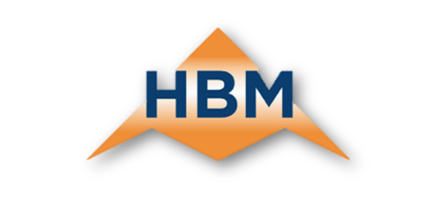 In klas 3 moeten er 8 vakken worden gevolgd en kan er gekozen worden voor 1 extra vak. In klas 3 voldoe je altijd aan minimaal 2 profielen met onze vakkenpakketten. Dit geeft extra kansen voor de vervolgopleidingen. Naast bovenstaande vakken volgen alle leerlingen projectdagen CKV en Levensbeschouwing, LO, Maatschappijleer en een mentor-uur met de stamklas.Naam leerling:		_______________________________Klas:				_______________________________	Weet je al welke opleiding of beroep je zou willen doen? Je mag ook een richting aangeven:_____________________________________________________________	

Decanen Dionne Halderman & Lars van der Meer 	decanaat@dehbm.nlKies 1 van de onderstaande pakkettenKies 1 van de onderstaande pakkettenProfiel Economie	Profiel Zorg & Welzijn	Verplichte vakken:	Nederlands	Engels	Wiskunde	Biologie	Geschiedenis	AardrijkskundeEconomieProfiel Techniek	Profiel Groen  	Verplichte vakken:	Nederlands	Engels	Wiskunde
	Biologie	Geschiedenis	AardrijkskundeNatuurkunde (Nask 1)Keuze vakken (verplicht 1 te kiezen)Keuze vakken (verplicht 1 te kiezen)Duits Of scheikunde (Nask 2)EconomieOf  scheikunde (Nask 2)Extra vak (vrijwillige keuze, maximaal 1)Extra vak (vrijwillige keuze, maximaal 1)LO2 (sportklas) Of Ondernemersklas Of Textiele werkvormenLO2 (sportklas) Ondernemersklas Textiele werkvormen